The 2018 National Conference of Bankruptcy ClerksSilver Membership AwardPresented toDistrict of New HampshireIn recognition of achieving court membership between 50% and 74%in the National Conference of Bankruptcy ClerksPresented by the National Conference of Bankruptcy Clerk’sOn This 15th day of August 2018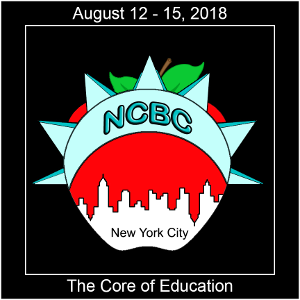 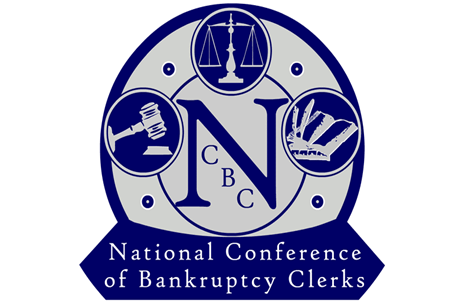 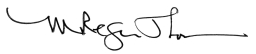      _______________________________________                                           Regina Thomas, President			